§11036.  Reports and records1.  Financial statements.  The administrator may at any time require a licensee to submit to the bureau such financial statements as determined necessary for examination by the administrator so that the administrator may determine whether or not the licensee is financially responsible to carry on a debt collector's business.[PL 1997, c. 727, Pt. B, §23 (AMD).]2.  Books and records.  The superintendent shall require the licensee to keep such books and records in this State as will enable the superintendent to determine whether the provisions of this chapter are being complied with. At the superintendent's option, a licensee may keep the books and records in a location outside this State, provided that the licensee agrees to produce the books and records in this State upon demand.  Every licensee shall preserve the records of final entry used in that business for a period of 2 years after final remittance is made on any account placed with the licensee for collection or after any account has been returned to the claimant on which one or more payments have been made.[PL 1985, c. 702, §2 (NEW).]SECTION HISTORYPL 1985, c. 702, §2 (NEW). PL 1997, c. 727, §B23 (AMD). The State of Maine claims a copyright in its codified statutes. If you intend to republish this material, we require that you include the following disclaimer in your publication:All copyrights and other rights to statutory text are reserved by the State of Maine. The text included in this publication reflects changes made through the First Regular and Frist Special Session of the 131st Maine Legislature and is current through November 1, 2023
                    . The text is subject to change without notice. It is a version that has not been officially certified by the Secretary of State. Refer to the Maine Revised Statutes Annotated and supplements for certified text.
                The Office of the Revisor of Statutes also requests that you send us one copy of any statutory publication you may produce. Our goal is not to restrict publishing activity, but to keep track of who is publishing what, to identify any needless duplication and to preserve the State's copyright rights.PLEASE NOTE: The Revisor's Office cannot perform research for or provide legal advice or interpretation of Maine law to the public. If you need legal assistance, please contact a qualified attorney.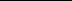 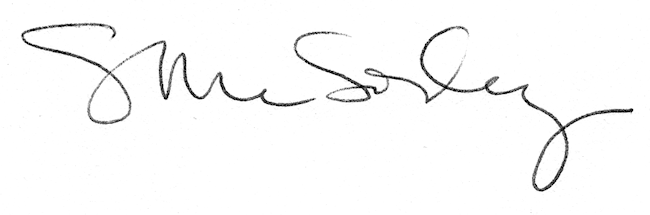 